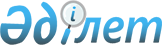 Бейнеу аудандық мәслихатының 2019 жылғы 23 қаңтардағы №31/257 "2019 - 2021 жылдарға арналған Ақжігіт ауылының бюджеті туралы" шешіміне өзгерістер енгізу туралыМаңғыстау облысы Бейнеу аудандық мәслихатының 2019 жылғы 20 мамырдағы № 36/294 шешімі. Маңғыстау облысы Әділет департаментінде 2019 жылғы 22 мамырда № 3898 болып тіркелді
      Қазақстан Республикасының 2008 жылғы 4 желтоқсандағы Бюджет кодексіне, Қазақстан Республикасының 2001 жылғы 23 қаңтардағы "Қазақстан Республикасындағы жергілікті мемлекеттік басқару және өзін-өзі басқару туралы" Заңына және Бейнеу аудандық мәслихатының 2019 жылғы 18 наурыздағы №33/272 "Бейнеу аудандық мәслихатының 2019 жылғы 10 қаңтардағы №30/250 "2019-2021 жылдарға арналған аудандық бюджет туралы" шешіміне өзгерістер мен толықтырулар енгізу туралы" (нормативтік құқықтық актілерді мемлекеттік тіркеу Тізілімінде №3848 болып тіркелген) шешіміне сәйкес, Бейнеу аудандық мәслихаты ШЕШІМ ҚАБЫЛДАДЫҚ:
      1. "2019-2021 жылдарға арналған Ақжігіт ауылының бюджеті туралы" Бейнеу аудандық мәслихатының 2019 жылғы 23 қаңтардағы №31/257 шешіміне (нормативтік құқықтық актілерді мемлекеттік тіркеу Тізілімінде №3795 болып тіркелген, 2019 жылғы 31 қаңтарда Қазақстан Республикасы нормативтік құқықтық актілерінің Эталондық бақылау банкінде жарияланған) келесідей өзгерістер енгізілсін:
      көрсетілген шешімнің 1 тармағы келесідей мазмұнда жаңа редакцияда жазылсын:
      "1. 2019-2021 жылдарға арналған Ақжігіт ауылының бюджеті сәйкесінше 1, 2 және 3 қосымшаларға сәйкес, оның ішінде 2019 жылға келесідей көлемдерде бекітілсін:
      1) кірістер - 43 851,0 мың теңге, оның ішінде:
      салықтық түсімдер бойынша - 6 436,0 мың теңге;
      салықтық емес түсімдер бойынша - 145,0 мың теңге;
      негізгі капиталды сатудан түсетін түсімдер бойынша - 0 теңге;
      трансферттердің түсімдері бойынша - 37 270,0 мың теңге;
      2) шығындар - 46 393,0 мың теңге;
      3) таза бюджеттік кредиттеу - 0 теңге, оның ішінде:
      бюджеттік кредиттер - 0 теңге;
      бюджеттік кредиттерді өтеу - 0 теңге;
      4) қаржы активтерімен операциялар бойынша сальдо - 0 теңге, оның ішінде:
      қаржы активтерін сатып алу – 0 теңге;
      мемлекеттің қаржы активтерін сатудан түсетін түсімдер - 0 теңге;
      5) бюджет тапшылығы (профициті) - 0 теңге;
      6) бюджет тапшылығын қаржыландыру (профицитін пайдалану) -   2 542,0 теңге.";
      көрсетілген шешімнің 1 қосымшасы осы шешімнің қосымшасына сәйкес жаңа редакцияда жазылсын.
      2. "Бейнеу аудандық мәслихатының аппараты" мемлекеттік мекемесі (аппарат басшысы Ж.Оспанов) осы шешімнің әділет органдарында мемлекеттік тіркелуін, оның Қазақстан Республикасы нормативтік құқықтық актілерінің эталондық бақылау банкі мен бұқаралық ақпарат құралдарында ресми жариялануын қамтамасыз етсін. 
      3. Осы шешімнің орындалуын бақылау Бейнеу аудандық мәслихатының экономика және бюджет мәселелері жөніндегі тұрақты комиссиясына жүктелсін (Қ.Т.Тарғынов).
      4. Осы шешім 2019 жылдың 1 қаңтарынан бастап қолданысқа енгізіледі. 2019 жылға арналған Ақжігіт ауылының бюджеті
					© 2012. Қазақстан Республикасы Әділет министрлігінің «Қазақстан Республикасының Заңнама және құқықтық ақпарат институты» ШЖҚ РМК
				
      Сессия төрағасы 

М.Қырымқұлов

      Аудандық мәслихат хатшысы 

А.Ұлұқбанов
Бейнеу аудандық мәслихатының2019 жылғы 20 мамырдағы№ 36/294 шешіміне қосымшаБейнеу аудандық мәслихатының2019 жылғы 23 қаңтардағы№ 31/257 шешіміне 1 қосымша
Санаты
Санаты
Санаты
Санаты
Сомасы, мың теңге
Сыныбы
Сыныбы
Сыныбы
Сомасы, мың теңге
Кіші сыныбы
Кіші сыныбы
Сомасы, мың теңге
Атауы
Сомасы, мың теңге 1.Кірістер 43 851,0
1
Салықтық түсімдер
6 436,0
01
Табыс салығы
1 055,0
2
Жеке табыс салығы
1 055,0
04
Меншікке салынатын салықтар
5 381,0
1
Мүлікке салынатын салықтар
78,0
3
Жер салығы
28,0
4
Көлік құралдарына салынатын салық
5 275,0
2
Салықтық емес түсімдер
145,0
01
Мемлекеттік меншіктен түсетін кірістер
145,0
5
Мемлекет меншігіндегі мүлікті жалға беруден түсетін кірістер
145,0
4
Трансферттердің түсімдері
37 270,0
02
Мемлекеттік басқарудың жоғары тұрған органдарынан түсетін трансферттер
37 270,0
3
Аудандардың (облыстық маңызы бар қаланың) бюджетінен трансферттер
37 270,0
Функционалдық топ
Функционалдық топ
Функционалдық топ
Функционалдық топ
Сомасы, мың теңге
Бюджеттік бағдарламалардың әкімшісі
Бюджеттік бағдарламалардың әкімшісі
Бюджеттік бағдарламалардың әкімшісі
Сомасы, мың теңге
Бағдарлама
Бағдарлама
Сомасы, мың теңге
Атауы
Сомасы, мың теңге 2. Шығындар 46 393,0
01
Жалпы сипаттағы мемлекеттiк қызметтер
35 528,0
124
Аудандық маңызы бар қала, ауыл, кент, ауылдық округ әкімінің аппараты
35 528,0
001
Аудандық маңызы бар қала, ауыл, кент, ауылдық округ әкімінің қызметін қамтамасыз ету жөніндегі қызметтер
35 528,0
07
Тұрғын үй-коммуналдық шаруашылық
7 865,0
124
Аудандық маңызы бар қала, ауыл, кент, ауылдық округ әкімінің аппараты
7 865,0
009
Елді мекендердің санитариясын қамтамасыз ету
470,0
011
Елді мекендерді абаттандыру мен көгалдандыру
7 395,0
12
Көлiк және коммуникация
3 000,0
124
Аудандық маңызы бар қала, ауыл, кент, ауылдық округ әкімінің аппараты
3 000,0
012
Аудандық маңызы бар қалаларда, ауылдарда, кенттерде, ауылдық округтерде автомобиль жолдарын салу және реконструкциялау
3 000,0 3. Таза бюджеттік кредиттеу 0,0
Бюджеттік кредиттер
0,0
Бюджеттік кредиттерді өтеу
0,0 4. Қаржы активтерімен операциялар бойынша сальдо 0,0
Қаржы активтерін сатып алу
0,0
Мемлекеттің қаржы активтерін сатудан түсетін түсімдер
0,0 5. Бюджет тапшылығы (профициті) 0,0 6. Бюджет тапшылығын қаржыландыру (профицитін пайдалану) 2 542,0
Қарыздар түсімдері
0,0
Қарыздарды өтеу
0,0
Бюджет қаражатының пайдаланылатын қалдықтары
2 542,0
8
Бюджет қаражатының пайдаланылатын қалдықтары
2 542,0
01
Бюджет қаражаты қалдықтары
2 542,0
1
Бюджет қаражатының бос қалдықтары
2 542,0